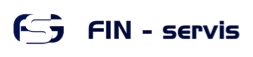 číslo smlouvy zprostředkovatele:číslo smlouvy zájemce: EO/388/2023Smlouva o zprostředkování burzovních komoditních obchodů(podle § 2445 – 2454 zákona č. 89/2012 Sb., občanský zákoník)Smluvní strany:FIN-servis, a.s.se sídlem Kladno, Dr. Vrbenského 2040, PSČ 272 01IČO 26439573DIČ CZ26439573zaps. v obchodním rejstříku vedeném Městským soudem v Praze, oddíl B, vložka 7139zastoupena. Ing. XXXXXXXXXX(dále „Zprostředkovatel“ nebo „Dohodce“)astatutární město Havířovse sídlem:		Svornosti 2, 736 01 Havířov – Město není zapsáno v obchodním rejstříkuOprávněný zástupce:	Ing. XXXXXXXXXXIČO:                                       00 29 74 88DIČ: 			            CZ00297488ID datové schránky:		7zhb6tnbankovní spojení:                  	Česká spořitelna, a.s., centrála v Prazečíslo účtu:                             	27-1721604319/0800telefon:                                 	596 803 330                                fax:                                       	596 803 350(dále „Zájemce“)uzavírají níže uvedeného dne, měsíce a roku tuto smlouvu o zprostředkování burzovních komoditních obchodů (dále „Smlouva“):PreambuleZprostředkovatel je členem a dohodcem Českomoravské komoditní burzy Kladno (dále „ČMKB“). Zprostředkovatel má právo zprostředkovávat burzovní obchody s komoditami označenými ve Statutu ČMKB v čl. 2, odst. 1, písmenem l a písmenem b) (dále „Elektřina“ a „Plyn“). Obchodování Elektřiny a Plynu na ČMKB a uzavírání burzovních obchodů s Elektřinou a s Plynem (dále „Burzovní obchody“) probíhá na základě systému pravidel, dokumentů a procesů.  Zájemce je po podpisu této Smlouvy osobou oprávněnou k Burzovním obchodům dle zák. č. 229/1992 Sb., o komoditních burzách, a má tedy možnost nakupovat Elektřinu a Plyn na ČMKB a stát se jednou ze smluvních stran Burzovního obchodu uzavřeného na ČMKB.Zájemce má zájem využívat Zprostředkovatele a jeho funkci soukromého dohodce ČMKB pro účely uzavírání Burzovních obchodů pro své potřeby a potřeby svých organizací při nákupu Elektřiny a Plynu na období od 1.1.2024 do 31.12.2024. Předmět SmlouvyZprostředkovatel se na základě této Smlouvy zavazuje zastupovat Zájemce při jeho zařazení do evidence oprávněných subjektů obchodování (dále „Evidence účastníků“) a při provádění veškerých změn v této evidenci souvisejících s údaji o Zájemci.Zprostředkovatel provede aktualizaci shromážděných a analyzovaných údajů o všech odběrných místech (identifikační údaje, technické parametry), na základě kterých Zájemce realizoval výběr dodavatelů elektřiny a plynu v minulém období. Podkladem pro provedení aktualizace budou dále historické faktury a současné smlouvy od všech zúčastněných organizací. Shromážděné a analyzované údaje a další podklady předá Zájemce Zprostředkovateli při podpisu této Smlouvy.Zprostředkovatel poskytne odborné poradenství a součinnost při nastavení optimálních parametrů nákupu komodit a zpracuje příkaz k obchodování, tj. k centralizovanému nákupu elektřiny a zemního plynu na ČMKB.Zprostředkovatel se na základě této Smlouvy dále zavazuje jako dohodce ČMKB vykonávat pro Zájemce činnosti směřující k uzavírání Burzovních obchodů v rozsahu uvedeném v čl. I, odst. 3 této Smlouvy, zastupovat Zájemce na burzovních shromážděních burzy a sdělovat Zájemci informace o výsledcích Burzovních obchodů.Po uzavření burzovního obchodu bude Zprostředkovatel vykonávat dohled nad procesem ukončení stávajících smluv pro odběrná místa, pro která byl na ČMKB nákup elektřiny a plynu na základě této Smlouvy realizován.Zprostředkovatel zajistí všechny povinnosti Zájemce vyplývající z ustanovení zákona č. 134/2016 Sb., o zadávání veřejných zakázek, ve znění pozdějších předpisů, tedy zpracovávání návrhu Písemné zprávy k uveřejnění na Profil zadavatele a návrhu Oznámení o výsledku zadávacího řízení k uveřejnění do Věstníku veřejných zakázek.Výše uvedené činnosti Zprostředkovatele musí být vykonávány v souladu se zákonem č. 229/1992 Sb., o komoditních burzách, Statutem ČMKB, Burzovními pravidly ČMKB, Pravidly obchodování elektřiny v rámci sdružených služeb dodávky elektřiny a Pravidly obchodování plynu v rámci sdružených služeb dodávky plynu (dále „Burzovní pravidla“), touto Smlouvou, Obchodními podmínkami dohodce pro obchodování Elektřiny a Plynu na ČMKB (dále „Obchodní podmínky“) a příkazy k uzavření Burzovních obchodů udělovanými Zájemcem. Zájemce podpisem této Smlouvy potvrzuje, že se při obchodování na ČMKB plně podřizuje Burzovním pravidlům.Zprostředkovatel je oprávněn odmítnout zastupovat Zájemce dle předmětu této Smlouvy, má-li dle § 30 zák.č. 229/1992 Sb., důvodné podezření, že Zájemce nepostupuje v souladu s právními nebo burzovními předpisy nebo je platebně neschopný.Obchodní podmínkyZájemce předá při podpisu této Smlouvy Dohodci plnou moc k zastupování při uzavírání Burzovních obchodů (text plné moci je uveden v Příloze č.1 a Příloze č. 2 této smlouvy). Postupy a činnosti související s plněním předmětu této Smlouvy budou realizovány dle Obchodních podmínek v platném znění (text Obchodních podmínek je uveden v Příloze č. 3 této smlouvy). Zájemce podpisem této Smlouvy potvrzuje, že se s uvedenými Obchodními podmínkami seznámil a že je v plném rozsahu akceptuje.Dohodce má právo provést změnu Obchodních podmínek, a to zvláště v souvislosti se změnou systému pravidel, dokumentů a procesů, na jehož základě probíhá obchodování Elektřiny a Plynu na ČMKB. Při změně Obchodních podmínek zašle Dohodce Zájemci k akceptaci nové Obchodní podmínky s uvedením termínu jejich účinnosti. Zájemce má právo ve lhůtě 14-ti kalendářních dnů od obdržení nových Obchodních podmínek tyto nové Obchodní podmínky akceptovat, nebo jejich akceptaci odmítnout. Nevyjádření se Zájemce k novým Obchodním podmínkám ve stanovené lhůtě je považováno za jejich odmítnutí. V případě odmítnutí nových Obchodních podmínek přestane Dohodce vykonávat činnosti dle předmětu této Smlouvy dnem ukončení platnosti původních Obchodních podmínek. MakléřDohodce ustanoví, resp. zmocní, svého makléře pro obchodování Elektřiny a Plynu (dále „Makléře“), jehož prostřednictvím bude v souladu s Burzovními pravidly zastupovat Zájemce při uzavírání Burzovních obchodů a dále při všech činnostech, souvisejících s plněním předmětu této Smlouvy. Dohodce je oprávněn jednostranně nahradit ustanoveného Makléře nebo doplnit dalšího Makléře, jehož prostřednictvím bude zastupovat Zájemce při uzavírání Burzovních obchodů a dále při všech činnostech souvisejících s plněním předmětu této Smlouvy. K provedení náhrady nebo doplnění Makléře jsou oprávněny pouze kontaktní a oprávněné osoby za Dohodce uvedené v čl. IX, odst. 3) této Smlouvy, přičemž tato skutečnost bude oznámena Zájemci způsobem uvedeným v čl. IX této Smlouvy.Cena plnění předmětu SmlouvyV souvislosti s poskytováním služeb v souladu s touto Smlouvou se smluvní strany dohodly na následující smluvní odměně Dohodce za realizaci ročního nákupu elektřiny a plynu ve výši:   95.000,- Kč 	(slovy: devadesátpěttisíc korun českých) bez DPH,    19.950,- Kč  	(slovy: devatenácttisícdevětsetpadesát korun českých) 21% DPH, 114.950,- Kč 	(slovy: jednostočtrnácttisícdevětsetpadesát korun českých) vč. DPH,za poskytnutí všech služeb ze strany Dohodce. Tato cena je nepřekročitelná a nejvýše přípustná. Smluvní odměna zahrnuje také burzovní poplatky za Burzovní obchody uzavřené Zájemcem a veškeré další náklady Dohodce spojené s plněním předmětu této Smlouvy. K výši smluvní odměny bude připočtena příslušná daň z přidané hodnoty. Smluvní odměna bude uhrazena jednorázově, a to po provedení všech činností dle předmětu této Smlouvy, tzn. po předání kompletní dokumentace o veřejné zakázce Zájemci.Smluvní odměna Dohodce je splatná na základě daňového dokladu – faktury, vystavené Dohodcem do 21 kalendářních dnů po předání kompletní dokumentace k nákupu komodit na Českomoravské komoditní burze Kladno a to v souladu s ustanoveními zákona  č. 563/1991 Sb., o účetnictví, v platném znění a zákona č. 235/2004 Sb., o dani z přidané hodnoty, v platném znění, přičemž sjednaná lhůta splatnosti faktury činí 30 kalendářních dnů od  jejího doručení Zájemci. V případě prodlení s úhradou sjednané smluvní odměny je Dohodce oprávněn účtovat Zájemci úroky z prodlení ve výši 0,02 % z neuhrazené částky za každý den prodlení.Povinnosti DohodceDohodce je povinen: postupovat při plnění předmětu této Smlouvy s náležitou odbornou péčí tak, aby nebylo poškozeno dobré jméno Zájemce,při plnění předmětu této Smlouvy učinit veškeré úkony vyplývající ze zákona č. 134/2016 Sb., o zadávání veřejných zakázek, ve znění pozdějších předpisů, a to v návaznosti na realizaci nákupu komodit na komoditní burze dle zák. č. 229/1992 Sb., o komoditních burzách.řídit se při plnění předmětu této Smlouvy platnými Burzovními pravidly, Obchodními podmínkami a příkazy Zájemce k obchodování na ČMKB,oznámit zájemci všechny změny Burzovních pravidel a Obchodních podmínek,  sdělit Zájemci všechny jemu známé skutečnosti, které souvisejí s plněním předmětu této Smlouvy,uhradit ČMKB burzovní poplatky za Zájemcem uzavřené Burzovní obchody,provést aktualizaci shromážděných a analyzovaných údajů o všech odběrných místech (identifikační údaje, technické parametry), na základě kterých Zájemce realizoval výběr dodavatelů elektřiny a plynu v minulém období, a následně zajistit uzavření Burzovního obchodu na obě komodity do 30.11.2019,předat kompletní dokumentaci k předmětu plnění Zájemci nejpozději do 45 pracovních dnů ode dne uzavření Burzovního obchodu.V případě prodlení Dohodce s plněním povinností vyplývajících z této smlouvy bude Zájemce účtovat Dohodci smluvní pokutu ve výši 1.000,-Kč za každý den prodlení. Dohodce neodpovídá za prodlení s plněním předmětu této Smlouvy, které vznikne z důvodů spočívajících na straně Zájemce, a to zejména z důvodu neposkytnutí odpovídající a nezbytné součinnosti potřebné při plnění předmětu této Smlouvy.V případě nesplnění povinností vyplývajících z této smlouvy Dohodci bude Zájemce účtovat Dohodci smluvní pokutu ve výši 1.000,-Kč za každý zjištěný případ.Dohodce neodpovídá za nesplnění povinností předmětu této Smlouvy, které vznikne z důvodů spočívajících na straně Zájemce, a to zejména z důvodu neposkytnutí odpovídající a nezbytné součinnosti potřebné při plnění předmětu této Smlouvy.V případě udělení pokuty, sankce či povinnosti k úhradě nákladů řízení Zájemci jakýmkoliv orgánem v souvislosti s pochybením Dohodce při plnění předmětu plnění jde tato pokuta, sankce či náklady v plné výši k tíži Dohodce.Povinnosti ZájemceZájemce je povinen:řídit se při naplňování předmětu této Smlouvy Burzovními pravidly a platnými Obchodními podmínkami, sdělovat Dohodci bez zbytečného odkladu okolnosti důležité pro jeho činnost dohodce dle této Smlouvy,stanoveným způsobem a ve stanovených termínech předávat Dohodci dokumenty a informace potřebné pro plnění předmětu této Smlouvy, tedy zejména plnou moc a příkazy k obchodování na ČMKB, po uzavření Burzovního obchodu splnit sjednané podmínky uzavřeného Burzovního obchodu, uhradit Dohodci ve sjednaném termínu sjednanou smluvní odměnu.Obchodní tajemstvíSmluvní strany se zavazují neposkytnout obsah této Smlouvy nebo informace s ní související třetí osobě bez písemného souhlasu druhé smluvní strany. To neplatí, pokud taková povinnost vyplývá ze zákona nebo předpisu zákon provádějící.Dohodce bere na vědomí, že tato smlouva bude uvedena v evidenci smluv vedeném odborem právních služeb Magistrátu města Havířova. Evidence smluv je veřejně přístupná a obsahuje zejména údaje o smluvních stranách, předmětu smlouvy a konci platnosti smlouvy. Dohodce prohlašuje, že skutečnosti uvedené v této smlouvě nepovažuje za obchodní tajemství a uděluje svolení k jejich užití a zveřejnění bez stanovení jakýchkoliv dalších podmínek.Předávání informací a odpovědné osobyKomunikace mezi smluvními stranami bude probíhat výhradně písemnou formou, přičemž zprávy budou přepravovány poštou, kurýrem, osobně nebo elektronicky. Veškeré písemnosti se považují za doručené:v případě poštovního, kurýrního či osobního doručení okamžikem jejich převzetí příjemcem, v případě elektronického doručení okamžikem, kdy odesílatel obdrží od adresáta písemné potvrzení o doručení.K předávání informací a dokumentů dle této Smlouvy, zejména k podpisu dodatků a příloh této Smlouvy a ze strany Dohodce k provedení jednostranné náhrady nebo doplnění Makléře, jsou oprávněny zde jmenované kontaktní a oprávněné osoby:Za Dohodce:    XXXXXXXXX, e-mail: XXXXXXXXXXXXXXXx, tel. XXXXXXXX, mobil XXXXXXXX, e-mail: XXXXXXXXZa Zájemce:         XXXXXXXXX, tel. XXXXXXXX, e-mail: XXXXXXXXK předávání informací a dokumentů při uzavírání Burzovních obchodů dle Obchodních podmínek, zejména k předávání a k přebírání příkazů k obchodování na ČMKB (včetně jejich změn) a k předávání a přebírání výsledků obchodování, jsou oprávněny zde jmenované kontaktní a oprávněné osoby:      Za Dohodce:    XXXXXXX, tel. XXXXXXX, mobil XXXXXXX, e-mail: XXXXXXXXXXXXXX,, tel. XXXXXXXX, mobil XXXXXX, e-mail: XXXXXXXX XXXXXXXX, tel. XXXXXXXXX, mobil XXXXXXXX, e-mail: XXXXXXX XXXXXXXXXX, tel. XXXXXXXX, mobil XXXXXXXX, e-mail: XXXXXXXXXXXXXXXXXXX, tel. XXXXXXXX, mobil XXXXXXXX, email: XXXXXXXXX       Za Zájemce:         XXXXXXXXX, tel. XXXXXXXX, e-mail: XXXXXXXXXDoba trvání SmlouvyTato Smlouva se sjednává na dobu určitou. Její platnost končí splněním předmětu plnění ze strany Dohodce, tj. předáním kompletní dokumentace k předmětu plnění Zájemci, a následným zaplacením odměny.Při změně Obchodních podmínek dle čl. III této Smlouvy pozbývá tato Smlouva platnosti dnem ukončení platnosti původních Obchodních podmínek, a to v případě, že Zájemce ve stanovené lhůtě odmítl akceptovat nové Obchodní podmínky, nebo se ve stanovené lhůtě nevyjádřil k návrhu nových Obchodních podmínek. Zvláštní ujednáníSmluvní strany si sjednaly možnost uzavřít mezi sebou dohodu, která bude upravovat individuální postupy a činnosti při plnění předmětu této Smlouvy odlišné od Obchodních podmínek. Tato dohoda musí být uzavřena písemně ve formě číslovaných dodatků k této Smlouvě.Závěrečná ustanoveníDohodce bere na vědomí, že tato Smlouva bude uvedena v evidenci smluv Magistrátu města Havířov. Dohodce prohlašuje, že skutečnosti uvedené ve Smlouvě nepovažuje za obchodní tajemství a uděluje svolení k jejich užití a zveřejnění bez stanovení jakýchkoliv dalších podmínek.Tato Smlouva, její případné dodatky či dohody o ukončení tohoto smluvního vztahu, budou uveřejněny v registru smluv na https://smlouvy.gov.cz/. Zájemce zajistí uveřejnění smlouvy nejpozději do 15 kalendářních dnů od uzavření Smlouvy.Zájemce se zavazuje uvést ID datové schránky Dohodce do formuláře pro uveřejnění Smlouvy v registru smluv.Tato Smlouva nabývá platnosti dnem jejího podpisu oběma smluvní stranou, která ji podepisuje jako druhá v pořadí, tj. dnem uzavření. Účinnost nabývá dnem uveřejnění v registru smluv. Vztahy mezi smluvními stranami, které nejsou touto Smlouvou upraveny, se řídí občanským zákoníkem a dalšími obecně závaznými právními přepisy.Smlouva se vyhotovuje ve dvou stejnopisech, z nichž každý má hodnotu originálu a každý účastník Smlouvy obdrží jeden stejnopis.Smlouva může být změněna či doplněna pouze písemným dodatkem podepsaným oběma účastníky.V Kladně, dne 24. 5. 2023			        V Havířově, dne 24. 5. 2023za FIN-servis, a.s. 	                                          	za statutární město HavířovXXXXXXXXX                           		            XXXXXXXXXXXXXXXXXXXXX v.r.					XXXXXXXXX v.r.Příloha:            Příloha č. 1 - Obchodní podmínky